FORMULAIRE DE CONTACT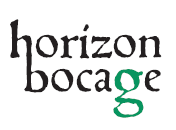 L’association Horizon Bocage propose ses services pour l’accompagnement dans le cadre d’un projet de plantation dans les meilleures conditions. Pour cela merci de remettre ce formulaire à l’adresse indiquée en bas de ce document, avec toutes les informations requises comme indiqué :Chaque arbre sera subventionné, pour les agriculteurs, un minimum de 150 mètres est demandé par notre partenaire AFAC-Agroforesterie pour l’appui financier.Vous pouvez joindre une carte représentant le futur lieu de plantation.‘’ Horizon Bocage vous félicite pour votre idée et vous contactera rapidement ! ‘’A remettre par e-mail à l’adresse suivante : benjamin-nuaud@outlook.frOu par courrier au :  6 Chez Gautret  44140 Aigrefeuille Sur MaineNom :Prénom :Statut : (Particulier, Agriculteur, Entreprise)Autre que particulier : Nom de votre activitéAdresse complète :N° Mobile :Adresse E-mail :Type de plantation désirée : (Haies, Agroforesterie, arbres alignements, fruitiers)Si haie, linéaire de plantation estimé :Présence de lapins ou lièvres ? Oui/NonTypologie du sol sur la plantation : (Humidité)Votre période idéale pour la plantation :